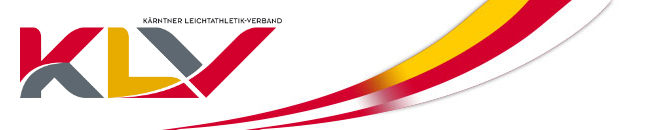 9020 Klagenfurt, Südring 215,  0664/2631509, ZVR Nr. 911980747, 
E-Mail: albert.gitschthaler@aon.at, Homepage: www.k-lv.comKlagenfurt, 30.03.2017VOLKSBANK KLV Talente-Cup 2017U14 (Jg. 2004/2005), U12 (2006/2007), U10 (2008/2009), 
U8 (2010 und jünger)ZEIT UND ORT:	Sonntag, 30. April 2017, Beginn 10:30 Uhr		Leopold Wagner Arena KlagenfurtWERTUNG:         		Einzelwertung. NENNUNGEN:		Schriftlich (mit Angabe von Vor- und Nachname, Geburtsjahr, Verein) bis Donnerstag, 27. April 2017 an den KLC,
9020 Klagenfurt, Südring 215 oder       		 E-Mail: germann@klc.at
NACHNENNUNGEN:	Sind bis eine Stunde vor Beginn des jeweiligen Wettkampfes an der Meldestelle möglich. NENNGELD:	Euro 7,- (bei Nachnennung Euro 10,-). Das Nenngeld ist direkt bei der Meldestelle zu bezahlen.Der Wettkampf ist verbandsoffen ausgeschrieben. Es ist keine Lizenz notwendig. Schüler/Innen können für Vereine, Schulen oder ohne Vereinszugehörigkeit starten. Der Veranstalter übernimmt keine Haftung bei Unfällen oder Diebstahl. KLASSENEINTEILUNG UND BEWERBE:U8:	30 m (Wiese), 30 m Hürden (Wiese: 7 m Anlauf, 4 Hürden im Abstand von 5,60 m mit 20 cm Höhe), Weitsprung, Hindernislauf (ca. 22 bis 25 Sek.)U10:	30 m, 30 m Hürden (Wiese: 7 m Anlauf, 4 Hürden im Abstand von 5,60 m mit 30 cm Höhe), Vortex, Weitsprung, Hindernislauf (ca. 22 bis 25 Sek.)U12:	Vortex, Weitsprung, 30 m, 30 m Hürden (Wiese: 7 m Anlauf, 4 Hürden im Abstand von 5,60 m mit 40 cm Höhe),  Hindernislauf (ca. 22 bis 25 Sek.)U14:	60 m, 60 m Hürden (Höhe 50 cm), Weitsprung, Vortex, 500 m Z E I T P L A N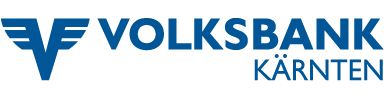 U 8 m/wU 8 m/wU10 m/wU10 m/wU12 m/wU12 m/wU14 m/wU14 m/w10:30 Uhr30 m Hürden10:45 UhrVortex I u. II10:45 UhrWeit I u. II10:30 Uhr60 m Hürden10:50 Uhr30 m Sprint11:20 Uhr30 m Hürden11:30 UhrVortex I u. II11:00 Uhr60 m Sprint11:20 UhrWeit I u. II11:40 Uhr30 m Sprint12:00 Uhr30 m Sprint11:30 UhrWeit I u. II12:40 UhrHindernislauf12:00 UhrWeit I u. II12:20 Uhr30 m Hürden12:00 UhrVortex I u. II13:00 UhrHindernislauf13:20 UhrHindernislauf13:00 Uhr500 m Lauf 